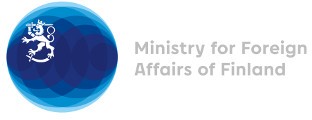 39 Session of the UPR working group Recommendations by Finland to Papua New Guinea4 November 2021Finland highly appreciates the engagement of Papua New Guinea in the UPR process and wishes to recommend the following:firstly, to abolish the use of death penalty and as a first step to immediately establish an official moratorium on executions and ratify the Second Optional Protocol to the International Covenant on Civil and Political Rights,secondly, to ratify the Convention against Torture and Other Cruel Inhuman or Degrading Treatment or Punishment and its Optional Protocolthirdly, to ratify the Optional Protocols to the Convention on the Rights of the Child on the involvement of children in armed conflict and on the sale of children, child prostitution and child pornographyI thank you.  